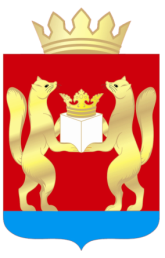 АДМИНИСТРАЦИЯ  ТАСЕЕВСКОГО  РАЙОНАП О С Т А Н О В Л Е Н И ЕО внесении изменений в постановление администрации Тасеевского района от 13.12.2016 № 694 «Об утверждении муниципальной программы «Защита от чрезвычайных ситуаций природного и техногенного характера и обеспечение безопасности населения и территории Тасеевского района»»В соответствии со статьей 179 Бюджетного кодекса Российской Федерации, постановлениями администрации Тасеевского района от 11.11.2016 № 619 «Об утверждении Перечня муниципальных программ Тасеевского района», от  09.11.2016 № 611 «Об утверждении Порядка принятия решений о разработке, формировании и реализации муниципальных программ Тасеевского района», от 02.10.2018 № 580 «О внесении изменений в постановление администрации Тасеевского района от 09.11.2016 № 611 «Об утверждении Порядка принятия решений о разработке, формировании и реализации муниципальных программ Тасеевского района», статьями 28, 46, 48 Устава Тасеевского района, ПОСТАНОВЛЯЮ:1.Внести в постановление администрации Тасеевского района от 13.12.2016 № 694 «Об утверждении муниципальной программы «Защита от чрезвычайных ситуаций природного и техногенного характера и обеспечение безопасности населения и территории Тасеевского района» следующие изменения:     1.1.Строку «Информация  по  ресурсному   обеспечению программы  втом числе разбивке по всем источникам финансирования по годам реализации программы» раздела 1 «Паспорт муниципальной программы «Защита населения и территорий Тасеевского района от чрезвычайных ситуаций природного и техногенного характера и обеспечение безопасности населения и территории Тасеевского района» изложить в следующей редакции:           «Всего: 13256,20 тыс. рублей, в том числе 2173,37 тыс. рублей из краевого бюджета, 11054,96 тыс. рублей из районного бюджета, 27.87 тыс.рублей из бюджета поселений, в том числе по годам:2017 год – 2695,36 тыс. рублей, в т.ч. 541,33 тыс. рублей из краевого бюджета, 2140,10 тыс. рублей из районного бюджета, 13,93 тыс. рублей из средств поселений;2018 год – 2855,85 тыс. рублей, в т.ч. 644,60 тыс. рублей из краевого бюджета, 2197,31 тыс. рублей из районного бюджета, 13,94 тыс.рублей из бюджета поселений; 2019 год –  3073,67 тыс. рублей, в т.ч. 813,48 тыс. рублей из краевого бюджета, 2260,19 тыс. рублей из районного бюджета; 2020 год – 2315,78 тыс. рублей, в т.ч. 87,100 тыс. рублей из краевого бюджета, 2228,68 тыс. рублей из районного бюджета;2021 год – 2315,78 тыс. рублей, в т.ч. 87,100 тыс. рублей из краевого бюджета, 2228,68 тыс. рублей из районного бюджета».          1.2.Приложение № 2 к подпрограмме «Профилактика правонарушений и предупреждение преступлений на территории Тасеевского района» изложить в редакции согласно приложению № 1 к настоящему постановлению.          1.3.Строку «Информация по ресурсному обеспечению отдельного мероприятия, в том числе в разбивке по всем источникам финансирования на очередной год и плановый период» раздела «Информация об отдельном мероприятии муниципальной программы развитие и модернизация системы защиты населения и территорий Тасеевского района от чрезвычайных ситуаций природного и техногенного характера» приложения № 2 к муниципальной программе «Защита населения и территорий Тасеевского района от чрезвычайных ситуаций природного и техногенного характера и обеспечение безопасности населения и территории Тасеевского района» изложить в следующей редакции:          «Общий объем финансирования отдельного мероприятия составляет 716,38 тыс. рублей, в том числе 716,38 тыс. рублей из краевого бюджета, в том числе по годам:в 2019 году – 716,38 тыс. рублей, в том числе 716,38 тыс. рублей из краевого бюджета;в 2020 году – 0 тыс. рублей;в 2021 году – 0 тыс. рублей».       1.4. Строку «Информация по ресурсному обеспечению отдельного мероприятия, в том числе в разбивке по всем источникам финансирования на очередной год и плановый период» раздела «Информация об отдельном мероприятии муниципальной программы: выполнение функции органа повседневного управления территориальной подсистемой единой государственной системы предупреждения и ликвидации чрезвычайных ситуаций на территории района» приложения № 4 к муниципальной программе «Защита населения и территорий Тасеевского района от чрезвычайных ситуаций природного и техногенного характера и обеспечение безопасности населения и территории Тасеевского района» изложить в следующей редакции:          «Общий объем финансирования отдельного мероприятия составляет 6619,55 тыс. рублей, в том числе 10,00 тыс. рублей из краевого бюджета, 6609,55 тыс. рублей из районного бюджета, в том числе по годам:в 2019 году – всего 2224,19, в том числе 10,00 тыс.руб. из краевого бюджета, 2214,19 тыс. рублей из районного бюджета;в 2020 году – 2197,68 тыс. рублей из районного бюджета;в 2021 году – 2197,68 тыс. рублей из районного бюджета».           1.5.Приложение № 5 к муниципальной программе «Защита населения и территорий Тасеевского района от чрезвычайных ситуаций природного и техногенного характера и обеспечение безопасности населения и территории Тасеевского района» изложить в редакции согласно приложению № 2 к настоящему постановлению.         1.6.Приложение № 6 к муниципальной программе «Защита населения и территорий Тасеевского района от чрезвычайных ситуаций природного и техногенного характера и обеспечение безопасности населения и территории Тасеевского района» изложить в редакции согласно приложению № 3 к настоящему постановлению.2.Опубликовать постановление на официальном сайте администрации Тасеевского района в сети интернет.3.Контроль исполнения постановления возложить на заместителя Главы администрации района А.А. Войтюка.4.Постановление вступает в силу в день, следующий за днем его официального опубликования.Глава Тасеевского района                                                          О.А. НиканоровПриложение № 1 к постановлению администрации Тасеевского района от 04.12.2019 № 628Приложение № 2 к подпрограмме «Профилактика правонарушений и предупреждение преступлений на территории Тасеевского района»Основные мероприятия подпрограммыПриложение № 2 к постановлению администрации Тасеевского района от 04.12.2019 № 628Приложение № 5к муниципальной программе «Защита  населения и территорий Тасеевского района от чрезвычайных ситуаций природного и техногенного характера и обеспечение безопасности населения и территории Тасеевского района»ИНФОРМАЦИЯо ресурсном обеспечении муниципальной  программы за счет средств районного бюджета,в том числе средств, поступивших из бюджетов других уровней бюджетной системы и внебюджетных фондовПриложение № 3 к постановлению администрации Тасеевского района от 04.12.2019 № 628Приложение № 6к муниципальной программе «Защита  населения и территорий Тасеевского района от чрезвычайных ситуаций природного и техногенного характера и обеспечение безопасности населения и территории Тасеевского района»ИНФОРМАЦИЯоб источниках финансирования подпрограмм, отдельныхмероприятий муниципальной программы (средства местного бюджета, в том числе средства,поступившие из бюджетов других уровней бюджетной системы, внебюджетных фондов)04.12.2019с. Тасеево№ 628N п/пЦели, задачи, мероприятия подпрограммыГРБСКод бюджетной классификацииКод бюджетной классификацииКод бюджетной классификацииКод бюджетной классификацииРасходы по годам реализации программы (тыс. руб.)Расходы по годам реализации программы (тыс. руб.)Расходы по годам реализации программы (тыс. руб.)Расходы по годам реализации программы (тыс. руб.)Ожидаемый результат (краткое описание) от реализации мероприятия (в том числе в натуральном выражении)N п/пЦели, задачи, мероприятия подпрограммыГРБСГРБСРзПрЦСРВРочередной финансовый год 20191-й год планового периода 20202-й год планового периода 2021итого Ожидаемый результат (краткое описание) от реализации мероприятия (в том числе в натуральном выражении)123456789101112Цель подпрограммы 1: Предупреждение совершения правонарушений и преступлений.Цель подпрограммы 1: Предупреждение совершения правонарушений и преступлений.Цель подпрограммы 1: Предупреждение совершения правонарушений и преступлений.Цель подпрограммы 1: Предупреждение совершения правонарушений и преступлений.Цель подпрограммы 1: Предупреждение совершения правонарушений и преступлений.Цель подпрограммы 1: Предупреждение совершения правонарушений и преступлений.Цель подпрограммы 1: Предупреждение совершения правонарушений и преступлений.Цель подпрограммы 1: Предупреждение совершения правонарушений и преступлений.Цель подпрограммы 1: Предупреждение совершения правонарушений и преступлений.Цель подпрограммы 1: Предупреждение совершения правонарушений и преступлений.Цель подпрограммы 1: Предупреждение совершения правонарушений и преступлений.Цель подпрограммы 1: Предупреждение совершения правонарушений и преступлений.Задача 1. Обеспечение общественного порядка и противодействие преступности.Задача 1. Обеспечение общественного порядка и противодействие преступности.Задача 1. Обеспечение общественного порядка и противодействие преступности.Задача 1. Обеспечение общественного порядка и противодействие преступности.Задача 1. Обеспечение общественного порядка и противодействие преступности.Задача 1. Обеспечение общественного порядка и противодействие преступности.Задача 1. Обеспечение общественного порядка и противодействие преступности.Задача 1. Обеспечение общественного порядка и противодействие преступности.Задача 1. Обеспечение общественного порядка и противодействие преступности.Задача 1. Обеспечение общественного порядка и противодействие преступности.Задача 1. Обеспечение общественного порядка и противодействие преступности.Задача 1. Обеспечение общественного порядка и противодействие преступности.1.1.Проведение заседаний межведомственной комиссии по профилактике правонарушений на территории Тасеевского районаПовышение координации деятельности (взаимодействия) органов местного самоуправления муниципального района, правоохранительных органов и заинтересованных организаций в сфере профилактики правонарушений в целях обеспечения общественной безопасности1.2.Проведение совещания по вопросам состояния законности и взаимодействия субъектов профилактики на территории района по вопросам защиты прав несовершеннолетних и организации воспитательно-профилактической работы с детьми групп социального рискаПовышение координации деятельности (взаимодействия) органов местного самоуправления муниципального района, правоохранительных органов и заинтересованных организаций в сфере профилактики правонарушений в целях обеспечения общественной безопасности1.3.Приобретение переносных металлических барьеров, ручных и арочных металлодетекторов, иных средств досмотровой техники, необходимой для обеспечения охраны общественного порядка в период проведения массовых мероприятийОтдел образования администрации Тасеевского района 0780314111000075061013,400,00,013,40снижение рисков массового нарушения общественного порядка и обеспечение безопасности граждан в период проведения мероприятий с массовым участием людей1.4.Информирование граждан о способах и средствах правомерной защиты от преступных и иных посягательств путем проведения соответствующей разъяснительной работы в средствах массовой информацииАдминистрация района005031411100007502402,3132,002,006,313предупреждение виктимного поведения гражданЗадача 2.  Обеспечение безопасности дорожного движения.Задача 2.  Обеспечение безопасности дорожного движения.Задача 2.  Обеспечение безопасности дорожного движения.Задача 2.  Обеспечение безопасности дорожного движения.Задача 2.  Обеспечение безопасности дорожного движения.Задача 2.  Обеспечение безопасности дорожного движения.Задача 2.  Обеспечение безопасности дорожного движения.Задача 2.  Обеспечение безопасности дорожного движения.Задача 2.  Обеспечение безопасности дорожного движения.Задача 2.  Обеспечение безопасности дорожного движения.Задача 2.  Обеспечение безопасности дорожного движения.Задача 2.  Обеспечение безопасности дорожного движения.2.1.Изготовление печатной продукции (листовки, буклеты), баннеров по профилактике правонарушений, с целью повышения правовой грамотности населения,  безопасности дорожного движения.Молодежный центр005031411100007506103,003,003,009,0Снижение уровня дорожно-транспортного травматизма2.2.Организация соревнований «Безопасное колесо»,  конкурсов юных помощников  полиции, юных инспекторов  безопасности дорожного  движения, секций и кружков  по изучению основ  уголовного и административного законодательства, правил  дорожного движения в образовательных учрежденияхОтдел образования администрации Тасеевского района0780314111000075061011,6010,0010,0031,60Снижение уровня детского дорожно-транспортного травматизмаЗадача 3. Противодействие экстремизму и терроризму.Задача 3. Противодействие экстремизму и терроризму.Задача 3. Противодействие экстремизму и терроризму.Задача 3. Противодействие экстремизму и терроризму.Задача 3. Противодействие экстремизму и терроризму.Задача 3. Противодействие экстремизму и терроризму.Задача 3. Противодействие экстремизму и терроризму.Задача 3. Противодействие экстремизму и терроризму.Задача 3. Противодействие экстремизму и терроризму.Задача 3. Противодействие экстремизму и терроризму.Задача 3. Противодействие экстремизму и терроризму.Задача 3. Противодействие экстремизму и терроризму.3.1.Проведение культурно-просветительских и воспитательных мероприятий по привитию молодежи идей межнациональной и межрелигиозной толерантности0,00,00,00,0Участие в профилактике терроризма и экстремизма, воспитание культуры толерантности и межнационального согласия, формирование в молодежной среде мировоззрения и духовно-нравственной атмосферы этнокультурного взаимоуважения3.2.Подготовки и размещение в местах массового пребывания граждан информационных материалов о действиях в случае возникновения угроз террористического характера, а также соответствующей информации направленной на обеспечение необходимых условия для профилактики терроризма и экстремизма на территории районаАдминистрация района005031411100007502404,6875,005,0014,687Участие в профилактике терроризма и экстремизма, воспитание культуры толерантности и межнационального согласия, формирование в молодежной среде мировоззрения и духовно-нравственной атмосферы этнокультурного взаимоуважения3.3.Регулярное информирование органов местного самоуправления о проявлениях терроризма, экстремизма на территории района0,00,00,00,0Участие в профилактике терроризма и экстремизма, воспитание культуры толерантности и межнационального согласия, формирование в молодежной среде мировоззрения и духовно-нравственной атмосферы этнокультурного взаимоуваженияЗадача 4. Профилактика безнадзорности и правонарушений среди несовершеннолетних.Задача 4. Профилактика безнадзорности и правонарушений среди несовершеннолетних.Задача 4. Профилактика безнадзорности и правонарушений среди несовершеннолетних.Задача 4. Профилактика безнадзорности и правонарушений среди несовершеннолетних.Задача 4. Профилактика безнадзорности и правонарушений среди несовершеннолетних.Задача 4. Профилактика безнадзорности и правонарушений среди несовершеннолетних.Задача 4. Профилактика безнадзорности и правонарушений среди несовершеннолетних.Задача 4. Профилактика безнадзорности и правонарушений среди несовершеннолетних.Задача 4. Профилактика безнадзорности и правонарушений среди несовершеннолетних.Задача 4. Профилактика безнадзорности и правонарушений среди несовершеннолетних.Задача 4. Профилактика безнадзорности и правонарушений среди несовершеннолетних.Задача 4. Профилактика безнадзорности и правонарушений среди несовершеннолетних.4.1.Проведение профилактических мероприятий «Подросток», «Семья» и т.д., направленных на предупреждение безнадзорности, беспризорности и правонарушений несовершеннолетних, пресечения жестокого обращения с детьми, подростками0,00,00,00,0Снижение правонарушений, совершаемых несовершеннолетними4.2.Проведение координационных совещаний с руководителями   органов и учреждений системы профилактики   по проблемам социального сиротства, профилактики безнадзорности0,00,00,00,0Снижение правонарушений, совершаемых несовершеннолетними4.3.Организация районных соревнований обучающихся по игровым видам спорта, вовлечение в кружки и секцииМолодежный центр005031411100007506105,005,005,0015,00Снижение правонарушений, совершаемых несовершеннолетними4.4.Проведение ежегодных конкурсов на лучшую антирекламу алкогольных, табачных изделий и наркотических средствМолодежный центр005031411100007506103,003,003,009,0Снижение правонарушений, совершаемых несовершеннолетними4.5.Проведение в образовательных учреждениях лекции по правовой тематике, профилактике распространения алкоголизма, наркомании и токсикомании в подростковой среде0,00,00,00,0Снижение правонарушений, совершаемых несовершеннолетними4.6.Проведение родительских лекториев по вопросам защиты детей от жестокого обращения и насилия в семье, воздействия на детей вредоносной информации, поступающей через сеть Интернет0,00,00,00,0Снижение правонарушений, совершаемых несовершеннолетнимиЗадача 5. Ресоциализация лиц, освободившихся из мест лишения свободы.Задача 5. Ресоциализация лиц, освободившихся из мест лишения свободы.Задача 5. Ресоциализация лиц, освободившихся из мест лишения свободы.Задача 5. Ресоциализация лиц, освободившихся из мест лишения свободы.Задача 5. Ресоциализация лиц, освободившихся из мест лишения свободы.Задача 5. Ресоциализация лиц, освободившихся из мест лишения свободы.Задача 5. Ресоциализация лиц, освободившихся из мест лишения свободы.Задача 5. Ресоциализация лиц, освободившихся из мест лишения свободы.Задача 5. Ресоциализация лиц, освободившихся из мест лишения свободы.Задача 5. Ресоциализация лиц, освободившихся из мест лишения свободы.Задача 5. Ресоциализация лиц, освободившихся из мест лишения свободы.Задача 5. Ресоциализация лиц, освободившихся из мест лишения свободы.5.1.Организация и проведение межведомственной профилактической операции «Условник», направленной на предупреждение и пресечение преступлений со стороны лиц, отбывающих наказание без изоляции от общества0,00,00,00,0Снижения уровня преступности лицами, ранее привлекавшихся к уголовной ответственности5.2.Повышение уровня социально полезной занятости лиц, освободившихся из мест лишения свободы0,00,00,00,0Снижения уровня преступности лицами, ранее привлекавшихся к уголовной ответственности5.3.Совершенствование профессионального обучения осужденных и лиц, освободившихся из мест лишения свободы0,00,00,00,0Снижения уровня преступности лицами, ранее привлекавшихся к уголовной ответственности5.4.Учет и регистрация лиц, освободившихся из мест лишения свободы по месту пребывания и проживания0,00,00,00,0Снижения уровня преступности лицами, ранее привлекавшихся к уголовной ответственностиЗадача 6. Противодействие распространению наркомании, пьянства и алкоголизма.Задача 6. Противодействие распространению наркомании, пьянства и алкоголизма.Задача 6. Противодействие распространению наркомании, пьянства и алкоголизма.Задача 6. Противодействие распространению наркомании, пьянства и алкоголизма.Задача 6. Противодействие распространению наркомании, пьянства и алкоголизма.Задача 6. Противодействие распространению наркомании, пьянства и алкоголизма.Задача 6. Противодействие распространению наркомании, пьянства и алкоголизма.Задача 6. Противодействие распространению наркомании, пьянства и алкоголизма.Задача 6. Противодействие распространению наркомании, пьянства и алкоголизма.Задача 6. Противодействие распространению наркомании, пьянства и алкоголизма.Задача 6. Противодействие распространению наркомании, пьянства и алкоголизма.Задача 6. Противодействие распространению наркомании, пьянства и алкоголизма.6.1.Организация и проведение в соответствии с законодательством Российской Федерации межведомственных мероприятий по выявлению нелегальных производителей, подпольных цехов, фактов кустарного производства алкогольной продукции, незаконного хранения и реализации спирта, спиртосодержащей продукции0,00,00,00,0Снижение алкоголизации и наркотизации населения. Снижение количества преступлений и правонарушений совершаемых в состоянии опьянения6.2.Организация и проведение межведомственных рейдов по пресечению фактов реализации несовершеннолетним алкогольной продукции (вблизи образовательных учреждений, в местах массового отдыха: дискотеках, барах, кафе)0,00,00,00,0Снижение алкоголизации и наркотизации населения. Снижение количества преступлений и правонарушений совершаемых в состоянии опьянения6.3.Выявление и уничтожение дикорастущих наркосодержащих растений0,00,00,00,0Снижение алкоголизации и наркотизации населения. Снижение количества преступлений и правонарушений совершаемых в состоянии опьянения6.4.Организация обучения волонтеров по вопросам профилактики и противодействия наркомании в подростковой и молодежной среде0,00,00,00,0Снижение алкоголизации и наркотизации населения. Снижение количества преступлений и правонарушений совершаемых в состоянии опьянения6.5.Проведение мероприятий по профилактике наркомании среди несовершеннолетних и молодежи в детских оздоровительных лагерях в летний период0,00,00,00,0Снижение алкоголизации и наркотизации населения. Снижение количества преступлений и правонарушений совершаемых в состоянии опьянения6.6.Изготовление и распространение листовок антинаркотического содержания, направленных на предупреждение наркомании и употребления алкогольной и спиртосодержащей продукции несовершеннолетними, содействие их распространениюМолодежный центр005031411100007506103,003,003,009,0Снижение алкоголизации и наркотизации населения. Снижение количества преступлений и правонарушений совершаемых в состоянии опьяненияИтого по подпрограмме:Итого по подпрограмме:46,0031,0031,00108,00N п/пСтатус (муниципальная  программа, подпрограмма)Наименование муниципальной программы, подпрограммыНаименование главного распорядителя бюджетных средств (далее - ГРБС)Код бюджетной классификацииКод бюджетной классификацииКод бюджетной классификацииКод бюджетной классификацииОчередной финансовый год 2019Первый год планового периода 2020Второй год планового периода 2021Итого на очередной финансовый год и плановый период 2019-2021N п/пСтатус (муниципальная  программа, подпрограмма)Наименование муниципальной программы, подпрограммыНаименование главного распорядителя бюджетных средств (далее - ГРБС)ГРБСРзПрЦСРВРпланпланпланИтого на очередной финансовый год и плановый период 2019-20211234567891011121.Муниципальная  программа Защита населения и территорий Тасеевского района от чрезвычайных ситуаций природного и техногенного характера и обеспечение безопасности населения и территории Тасеевского районавсего расходные обязательства по муниципальной  программе ХХХХ3073,672315,782315,787705,231.Муниципальная  программа Защита населения и территорий Тасеевского района от чрезвычайных ситуаций природного и техногенного характера и обеспечение безопасности населения и территории Тасеевского районав том числе по ГРБС:1.Муниципальная  программа Защита населения и территорий Тасеевского района от чрезвычайных ситуаций природного и техногенного характера и обеспечение безопасности населения и территории Тасеевского районаАдминистрация Тасеевского района005ХХХ3034,672291,782291,787618,231.Муниципальная  программа Защита населения и территорий Тасеевского района от чрезвычайных ситуаций природного и техногенного характера и обеспечение безопасности населения и территории Тасеевского районаОтдел образования администрации Тасеевского района078ХХХ25,0010,0010,0045,001.Муниципальная  программа Защита населения и территорий Тасеевского района от чрезвычайных ситуаций природного и техногенного характера и обеспечение безопасности населения и территории Тасеевского районаМолодежный центр005ХХХ14,0014,0014,00042,002.Подпрограмма 1Профилактика правонарушений и предупреждение преступлений на территории Тасеевского районавсего расходные обязательства ХХХХ46,0031,0031,00108,002.Подпрограмма 1Профилактика правонарушений и предупреждение преступлений на территории Тасеевского районав том числе по ГРБС:2.Подпрограмма 1Профилактика правонарушений и предупреждение преступлений на территории Тасеевского районаАдминистрация Тасеевского района005031411100007502407,007,007,0021,002.Подпрограмма 1Профилактика правонарушений и предупреждение преступлений на территории Тасеевского районаОтдел образования администрации Тасеевского района0780314111000075061025,0010,0010,0045,002.Подпрограмма 1Профилактика правонарушений и предупреждение преступлений на территории Тасеевского районаМолодежный центр0050314111000075061014,0014,0014,0042,003.Отдельное мероприятие 1 Развитие и модернизация системы защиты населения и территорий Тасеевского района от чрезвычайных ситуаций природного и техногенного характера (Обеспечение первичных мер пожарной безопасности; Развитие добровольной пожарной охраны)всего расходные обязательства ХХХХ716,380,000,00716,383.Отдельное мероприятие 1 Развитие и модернизация системы защиты населения и территорий Тасеевского района от чрезвычайных ситуаций природного и техногенного характера (Обеспечение первичных мер пожарной безопасности; Развитие добровольной пожарной охраны)в том числе по ГРБС:3.Отдельное мероприятие 1 Развитие и модернизация системы защиты населения и территорий Тасеевского района от чрезвычайных ситуаций природного и техногенного характера (Обеспечение первичных мер пожарной безопасности; Развитие добровольной пожарной охраны)Администрация Тасеевского района005030911900741201190075100540716,380,000,00716,384.Отдельное мероприятие 2Организация и проведение акарицидной обработки мест массового отдыхавсего расходные обязательства ХХХХ87,1087,1087,10261,304.Отдельное мероприятие 2Организация и проведение акарицидной обработки мест массового отдыхав том числе по ГРБС:4.Отдельное мероприятие 2Организация и проведение акарицидной обработки мест массового отдыхаАдминистрация Тасеевского района0050909119007555054087,1087,1087,10261,305.Отдельное мероприятие 3Выполнение функции органа повседневного управления территориальной подсистемой единой государственной системы предупреждения и ликвидации ЧС на территории района.всего расходные обязательства ХХХХ2224,192197,682197,686619,555.Отдельное мероприятие 3Выполнение функции органа повседневного управления территориальной подсистемой единой государственной системы предупреждения и ликвидации ЧС на территории района.в том числе по ГРБС:5.Отдельное мероприятие 3Выполнение функции органа повседневного управления территориальной подсистемой единой государственной системы предупреждения и ликвидации ЧС на территории района.Администрация Тасеевского района00503091190000610110 2402197,682197,682197,686603,045.Отдельное мероприятие 3Выполнение функции органа повседневного управления территориальной подсистемой единой государственной системы предупреждения и ликвидации ЧС на территории района.Администрация Тасеевского района00503091190075100 24010,00,00,00,05.Отдельное мероприятие 3Выполнение функции органа повседневного управления территориальной подсистемой единой государственной системы предупреждения и ликвидации ЧС на территории района.Администрация Тасеевского района0050309119001038011016,510,000,0016,51N п/пСтатус (муниципальная  программа, подпрограмма)Наименование муниципальной программы, подпрограммыУровень бюджетной системы/источники финансированияОчередной финансовый год 2019Первый год планового периода 2020Второй год планового периода 2021Итого на очередной финансовый год и плановый период 2019-2021N п/пСтатус (муниципальная  программа, подпрограмма)Наименование муниципальной программы, подпрограммыУровень бюджетной системы/источники финансированияпланпланпланИтого на очередной финансовый год и плановый период 2019-2021123456781.Муниципальная  программа Защита населения и территорий Тасеевского района от чрезвычайных ситуаций природного и техногенного характера и обеспечения безопасности населения и территории Тасеевского районавсего3073,672315,782315,787705,231.Муниципальная  программа Защита населения и территорий Тасеевского района от чрезвычайных ситуаций природного и техногенного характера и обеспечения безопасности населения и территории Тасеевского районав том числе:1.Муниципальная  программа Защита населения и территорий Тасеевского района от чрезвычайных ситуаций природного и техногенного характера и обеспечения безопасности населения и территории Тасеевского районафедеральный бюджет 1.Муниципальная  программа Защита населения и территорий Тасеевского района от чрезвычайных ситуаций природного и техногенного характера и обеспечения безопасности населения и территории Тасеевского районакраевой бюджет813,4887,1087,10987,681.Муниципальная  программа Защита населения и территорий Тасеевского района от чрезвычайных ситуаций природного и техногенного характера и обеспечения безопасности населения и территории Тасеевского районаместный бюджет2260,192228,682228,686717,551.Муниципальная  программа Защита населения и территорий Тасеевского района от чрезвычайных ситуаций природного и техногенного характера и обеспечения безопасности населения и территории Тасеевского районавнебюджетные источники2.Подпрограмма 1 Профилактика правонарушений и предупреждение преступлений на территории Тасеевского районавсего46,0031,0031,00108,002.Подпрограмма 1 Профилактика правонарушений и предупреждение преступлений на территории Тасеевского районав том числе:2.Подпрограмма 1 Профилактика правонарушений и предупреждение преступлений на территории Тасеевского районафедеральный бюджет 2.Подпрограмма 1 Профилактика правонарушений и предупреждение преступлений на территории Тасеевского районакраевой бюджет2.Подпрограмма 1 Профилактика правонарушений и предупреждение преступлений на территории Тасеевского районаместный бюджет46,0031,0031,00108,002.Подпрограмма 1 Профилактика правонарушений и предупреждение преступлений на территории Тасеевского районавнебюджетные источники3.Мероприятие 1 Развитие и модернизация системы защиты населения и территорий Тасеевского района от чрезвычайных ситуаций природного и техногенного характера (Обеспечение первичных мер пожарной безопасности; Развитие добровольной пожарной охраны)всего716,380,000,00716,383.Мероприятие 1 Развитие и модернизация системы защиты населения и территорий Тасеевского района от чрезвычайных ситуаций природного и техногенного характера (Обеспечение первичных мер пожарной безопасности; Развитие добровольной пожарной охраны)в том числе:3.Мероприятие 1 Развитие и модернизация системы защиты населения и территорий Тасеевского района от чрезвычайных ситуаций природного и техногенного характера (Обеспечение первичных мер пожарной безопасности; Развитие добровольной пожарной охраны)федеральный бюджет 0,000,000,000,003.Мероприятие 1 Развитие и модернизация системы защиты населения и территорий Тасеевского района от чрезвычайных ситуаций природного и техногенного характера (Обеспечение первичных мер пожарной безопасности; Развитие добровольной пожарной охраны)краевой бюджет716,380,000,00716,383.Мероприятие 1 Развитие и модернизация системы защиты населения и территорий Тасеевского района от чрезвычайных ситуаций природного и техногенного характера (Обеспечение первичных мер пожарной безопасности; Развитие добровольной пожарной охраны)местный бюджет0,000,000,000,003.Мероприятие 1 Развитие и модернизация системы защиты населения и территорий Тасеевского района от чрезвычайных ситуаций природного и техногенного характера (Обеспечение первичных мер пожарной безопасности; Развитие добровольной пожарной охраны)внебюджетные источники0,000,000,000,004.Мероприятие 2Организация и проведение акарицидной обработки мест массового отдыхавсего87,1087,1087,10261,304.Мероприятие 2Организация и проведение акарицидной обработки мест массового отдыхав том числе:4.Мероприятие 2Организация и проведение акарицидной обработки мест массового отдыхафедеральный бюджет 0,000,000,000,004.Мероприятие 2Организация и проведение акарицидной обработки мест массового отдыхакраевой бюджет87,1087,1087,10261,304.Мероприятие 2Организация и проведение акарицидной обработки мест массового отдыхаместный бюджет0,000,000,000,004.Мероприятие 2Организация и проведение акарицидной обработки мест массового отдыхавнебюджетные источники0,000,000,000,005.Мероприятие 3Выполнение функции органа повседневного управления территориальной подсистемой единой государственной системы предупреждения и ликвидации чрезвычайных ситуаций на территории районавсего2224,192197,682197,686619,555.Мероприятие 3Выполнение функции органа повседневного управления территориальной подсистемой единой государственной системы предупреждения и ликвидации чрезвычайных ситуаций на территории районав том числе:5.Мероприятие 3Выполнение функции органа повседневного управления территориальной подсистемой единой государственной системы предупреждения и ликвидации чрезвычайных ситуаций на территории районафедеральный бюджет 0,000,000,000,005.Мероприятие 3Выполнение функции органа повседневного управления территориальной подсистемой единой государственной системы предупреждения и ликвидации чрезвычайных ситуаций на территории районакраевой бюджет10,000,000,0010,005.Мероприятие 3Выполнение функции органа повседневного управления территориальной подсистемой единой государственной системы предупреждения и ликвидации чрезвычайных ситуаций на территории районаместный бюджет2214,192197,682197,686609,555.Мероприятие 3Выполнение функции органа повседневного управления территориальной подсистемой единой государственной системы предупреждения и ликвидации чрезвычайных ситуаций на территории районавнебюджетные источники0,000,000,000,00